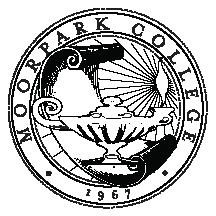 Faculty Development Standing College CommitteeWednesday, October 17, 2:30PM-4:00PM in A138Charter: The Faculty Development Committee makes recommendations on the direction of professional development activities for full-time and part-time faculty, including:In consultation with the EVP, conduct and evaluate new faculty orientationPlan and implement Fall Flex Week activitiesEvaluate applications and award professional development funds. Funds to be considered are limited to those monies identified in the AFT Collective Bargaining AgreementPlan, implement, and assess year-round professional development opportunities MEMBERSHIP/ATTENDANCEAGENDAMEMBERAttendanceMEMBERAttendanceCo-Chair DeanKim HoffmansXCo-Chair FacultyMargaret TennantXLearning ResourcesCISEnglish/ESLWorld LanguagesFaten Habib/Mary MillsKathryn AdamsJudith RamosXXXXInstructional TechnologyAshley ChelonisXChem/ Earth SciencesCNSE/CSMathematics,Physical SciencesNoneEd GarciaBrendan PurdyClint Harper-XX-Child DevmtDigital MediaVisual & Applied ArtsJamie RhoneSusan GardnerKatherine Zoraster-XXSocial  SciencesBehavioral SciencesBusinessAthleticsPatty ColmanElisa SetmireNoneNone-X--Access/LSCounselingHealth CenterMusic/DanceTheater ArtsNoneJudi GouldNoneNoneSteve Doyle-X--XAnimal ScienceHealth SciencesLife ScienceNoneArgie CliffordRachel Messinger-XXUnion RepRenee FraserXNFO LeadersPatty ColmanNils Slattum--DeanInajane NicklasXGUESTSRay Zhang, Social Sciences; Ryan Kennedy, EnglishRay Zhang, Social Sciences; Ryan Kennedy, EnglishRay Zhang, Social Sciences; Ryan Kennedy, EnglishRay Zhang, Social Sciences; Ryan Kennedy, EnglishRay Zhang, Social Sciences; Ryan Kennedy, EnglishAGENDAACTIONCALL TO ORDER AND READING OF MINUTES2:30 Approval of Minutes: 4/18/12 & 9/19/12Minutes were approved with the following edits:4/19/12: corrected spellings of “Joanna,” “Svetlana,” and “Rachel”9/19/12: Corrected spellings of “Kathryn” and change “so” to “to” at 2:35 minutes.WORKGROUP REPORTS2:40 Fall Flex 2012Kim Hoffmans reported that Lisa Putnam is too busy now to enter and calculate survey data, but she will do so soon.2:45 Faculty Travel FundingKim reported that six faculty applied for funds in October.  There was only enough money to fund five candidates but Kim was able to arrange funding for the sixth through CTE funds. There will be no more requests granted for fall so that there is money left to fund spring requests.  Rachel Messinger reported on two Faculty Travel Fund workgroup recommendations: To change the faculty process so that “opt-in” is the default and faculty would need to “opt-out.”  Brendan Purdy moved to accept the resolution and Judi Gould seconded.  After a brief discussion, the motion carried with 11 in favor, 2 abstentions, and 1 against. To allow PT faculty to apply for Faculty Travel Funds.  The group discussed how this resolution occurred due to uncertain wording in the contract.  Margaret Tennant reported that she and Kim checked with college President Pam Eddinger about current practice; Dr. Eddinger consulted with district HR who interpret the contract to mean that the funds are meant for contract (or full-time) faculty only.  After some discussion, the group agreed to discuss more at the next meeting. Renee Fraser will bring more information about the other collegesprocesses and Margaret will send the contract to all for inspection.  2:50 KudosKim reported that 52 Kudos were distributed in September.  Margaret conveyed the “thank-you” sent by Professor Sidney Sims.  The following people signed up for monthly Kudo duty: October-Elisa Setmire, November-Judi Gould, December-Rachel Messinger, January-Brendan P. Purdy, February-Kathryn Adams, March-Katherine Zoraster, April-Margaret Tennant, May-no signup, Summer-Ashley Chelonis.2:55 TechnologyAshley Chelonis reported on Tech Coffee Breaks to date—there have been two with one scheduled for Thursday 10/18.  She has scheduled a seminar on Access technology for Spring 2013.  Ashley also reported on the status of Lynda.com, which was in danger of not being renewed.  An alternate software training service was reviewed by several people on campus and found to be inferior to Lynda.com.   Ashley thinks that Dave Furman will negotiate with Lynda.com so that the district retains the service. However, any agreement needs Board approval, not yet granted. 3:00 Faculty Development HandbookAshley reported on a meeting with Patty Colman. They recommend annual updating online.  Renee Fraser and Brendan Purdy will join this committee. PREVIOUS BUSINESS3:05 Review updated committee accomplishments 2011-12Margaret added Flex Week 2011 organization to the list.  She will bring or send an updated list to committee members for the next meeting.3:10 Evaluation vehicle updateThis was tabled until the committee discussed Flex Week 2012 data analysis, after Lisa Putnam is able to work on it. Ashley Chelonis will send the committee a previous general evaluation model for our consideration and comparison. NEW BUSINESS3:15 Goals for 2012-2013:Committee suggestionsThe committee suggested additional goals: Different categories of faculty resources, housed online for easy access, allocating travel funds, developing a “real” PT faculty orientation, creating a faculty Toolkit, and institutionalizing regular Flex offerings.  Renee Fraser will work on developing an outline for a PT orientation.  The committee noted that such an orientation could apply to FT faculty as well. 3:25 College HourRachel Messinger reported on union negotiations for a faculty Flex week mid-February 2013 (subject to Board approval).  The committee then discussed a weekly hour in which there are no classes but is reserved for campus meetings and educational development.  Some thought this would be hard on students but others thought that it would free students for clubs and other campus activities.  Judi G. reported that Student Services are very much in favor of such a restructuring, and Ray Zhang noted that schedules would need to be changed quickly if this is to be implemented in Fall 2013. Steve Doyle noted the success of a similar college hour program at Cal Poly SLO.  Judi Gould, Inaane Nicklas, and Steve Doyle agreed to work on a proposal to bring to the committee.  3:40 Additional businessKathryn Adams reported on the “MC Student Success Project,” a best practices model to use in classrooms to help students (including Access students) succeed.  The committee agreed to find ways in which Faculty Development could contribute to the success of this project. 3:55  AnnouncementsThank you from Sidney Sims.NEXT MEETING: November 21, 2:30-400pm A138.The meeting was adjourned at 3:50 pm.  